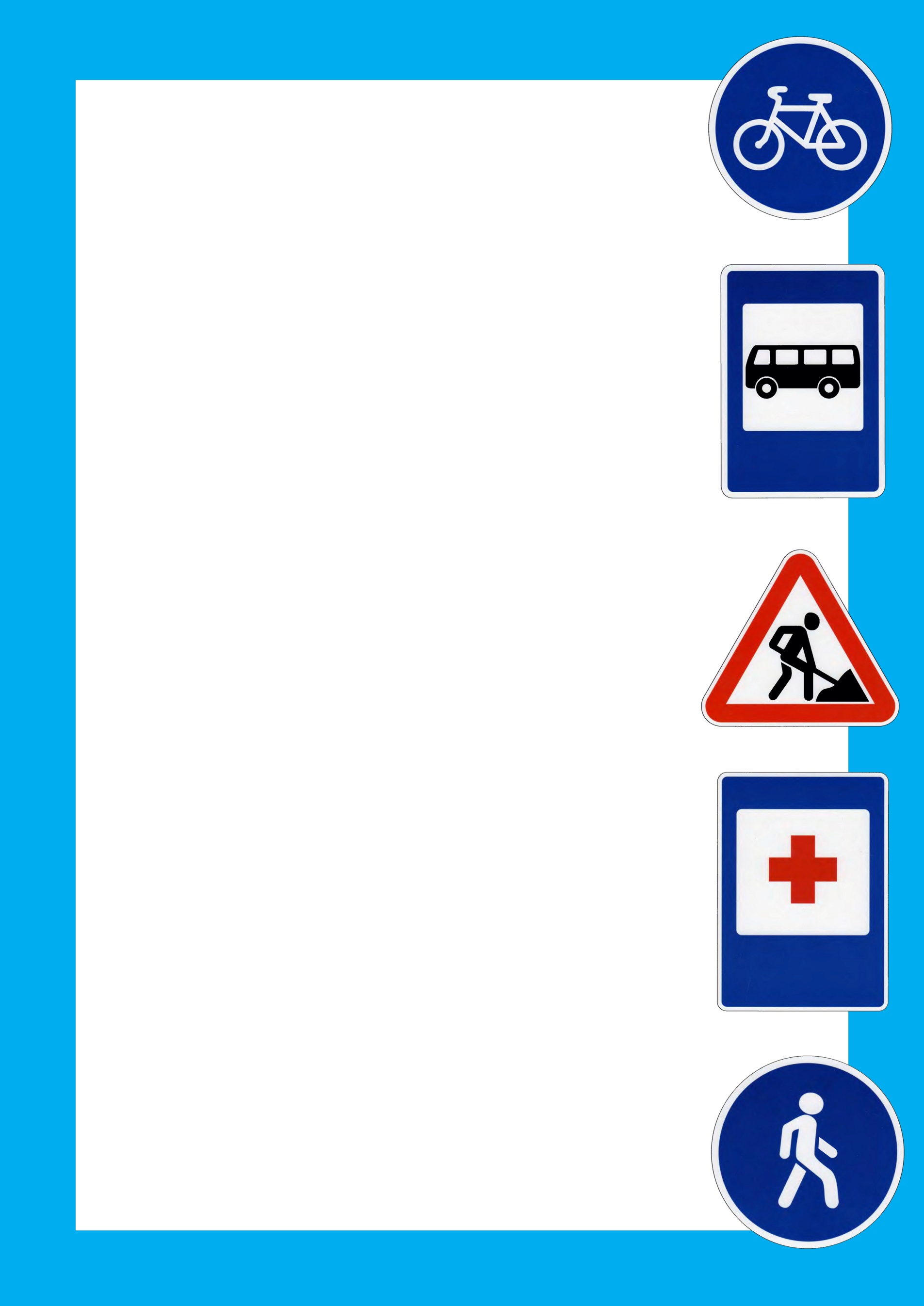 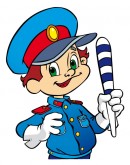 с ребенком 5 - 6 лет-закрепляем представления ребенка о проезжей части, осевой линии;-знакомим с перекрестком, дорожными знаками:предупреждающими«Пешеходный переход», «Железнодорожный переезд», «Дети»запрещающими«Въезд запрещен», «Проход закрыт»,предписывающими«Прямо», «Налево», «Направо», «Круговое движение», «Пешеходная дорожка»,информационно-указательные«Перекресток», «Пункт питания», «Телефон», «Место стоянки», «Пункт медицинской помощи»;-знакомим с правилами пешехода:пешеходам разрешается ходить только по тротуару,идти следует по правой стороне тротуара,пешеходы переходят дорогу шагом в местах, где имеется «зебра» или знак «Пешеходный переход»;-знакомим с правилами для пассажиров:пассажиры ожидают транспорт на специальной остановке,в транспорте нужно вести себя спокойно, чтобы не мешать остальным пассажирам.-знакомим с работой регулировщика.